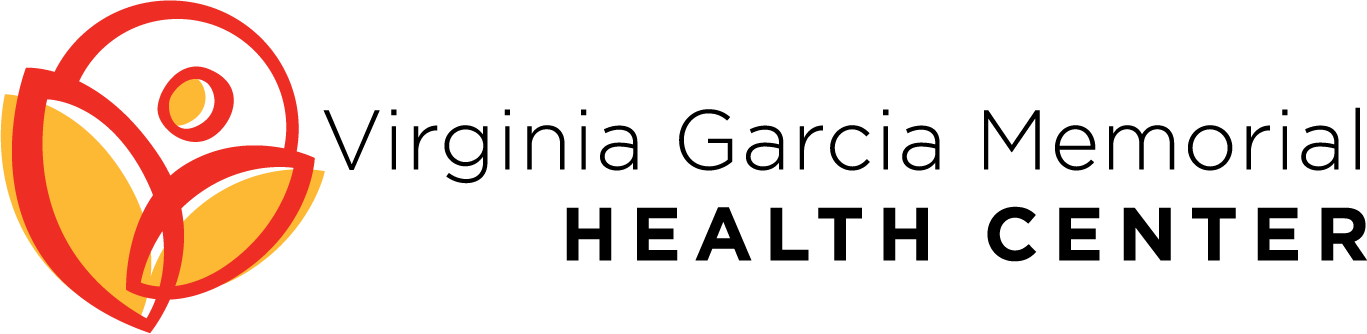 BOARD RESOLUTION TO OPPOSE IP 22’S TARGET OF IMMIGRANT POPULATIONSWhereas:The Virginia Garcia Memorial Health Center, as one of America’s Health Center networks, is a vital part of our nation’s safety net providing health care to 23 million low-income people in medically underserved communities; including individuals who are undocumentedVirginia Garcia is a patient-centered organization and advocates for policies consistent with our values including diversity and social justice Virginia Garcia is a trauma-informed organization who emphasizes physical, psychological, and emotional safety for both service providers and survivors; and creates opportunities for survivors to rebuild a sense of control and empowerment.Health centers have proven their ability to improve health, reduce illness, and reduce health costs; the high-stress (the result of financial hardship, stigma, etc.) experienced by individuals who are undocumented is severe and can show up as anxiety, high blood pressure.
Whereas: Oregon law prohibits the use of state and local resources to enforce federal immigration law if a person’s only crime is being in the country illegallyIP 22 would repeal this law, putting thousands of individuals and families in jeopardy, many of which we serve IP 22 does not share the values of Virginia Garcia including diversity, which allows the exploration of ways we are alike while also respecting our differences in a safe, positive and nurturing environment.IP 22 would create additional barriers and fears to individuals accessing health careBe it resolved that Board of the Virginia Garcia Memorial Health Center expresses its full and complete commitment to:Take immediate action to educate and inform our staff, board, and patients as to the potential threat of this ballot measurePledges our strong support for the efforts of One Oregon who are leading the opposition of IP 22Oppose IP 22 if it should be placed on November ballot